План-конспект занятияпедагога дополнительного образованияКурушиной Наталии ЕвгеньевныОбъединение –коллектив современного танца «Импульс»Программа - «Современный танец».Группа – 02-78. Дата проведения: - 20.12.2023.Время проведения: 13:30Тема занятия: «Общеукрепляющие и развивающие упражнения под музыку. Танец джаз модерн» Цель занятия: Освоение правил техники выполнения комплекса, разучивания и отработки танцевальных комбинаций.Рекомендуемый комплекс упражнений:Разогрев, часть 1:-работа головы крестом (8 раз);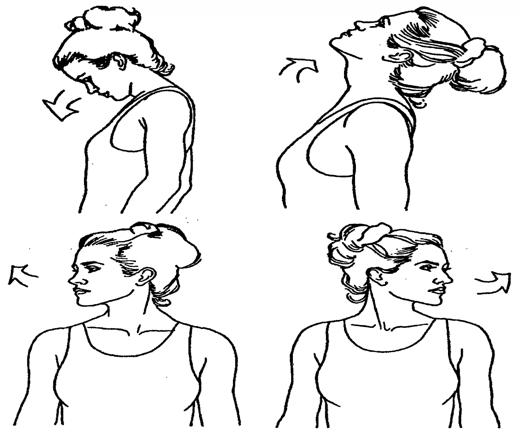 -круговые движения плечами вперед (8 раз), назад (8 раз);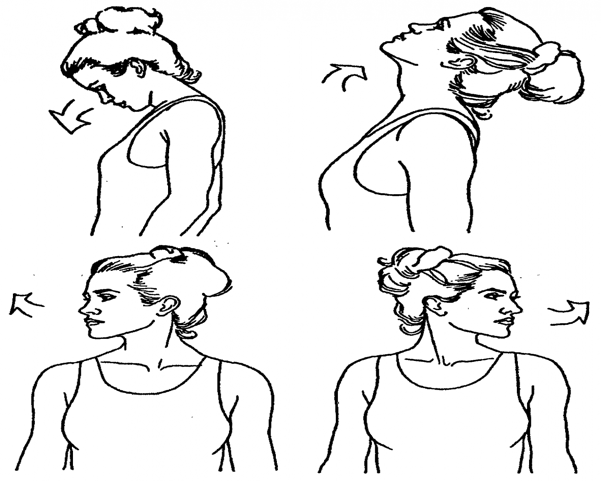 Часть 1.- «Свечка» наклоны корпуса вправо, влево (16 раз);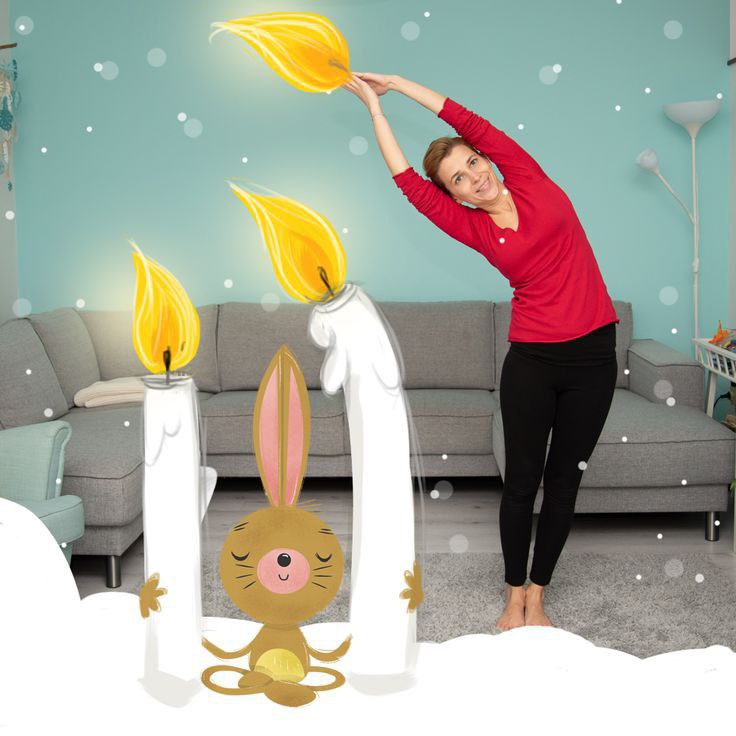 - «На коньках»Поочередное поднимание ноги в направлении назад, на предельную высоту, не изменяя положения корпуса, не роняя его вниз, возможно слегка подать корпус вперед(потянуться грудной клеткой вперед). Держать равновесие. Плечи сохраняют ровную линию.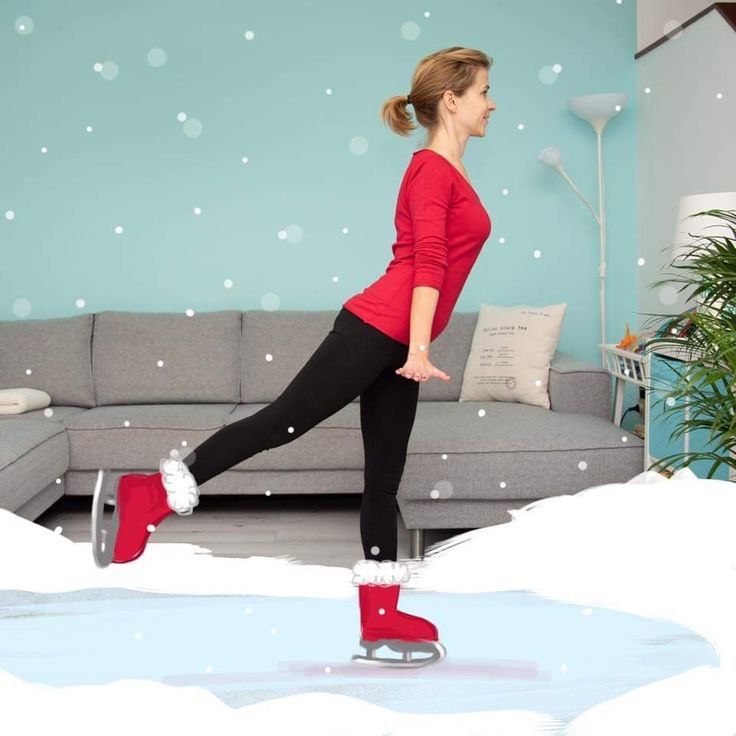 - «Олень»Стоя в положении на коленях и на руках ( кисти рук находятся точно под плечевыми суставами) поднимаем ПРАВУЮ ногу назад в согнутом коленном суставе(угол 90 градусов), рука ЛЕВАЯ вытягивается вперед.Меняем стороны. Обратите внимание руки и ноги в работе противоположные. Держим баланс, сохраняем положение спины ровно (не качаем, не наклоняем, не сдвигаем с оси, представляем, что ваша спина будто «стол»).Распределяем движение на 4 счета. Все выполнить 16 раз.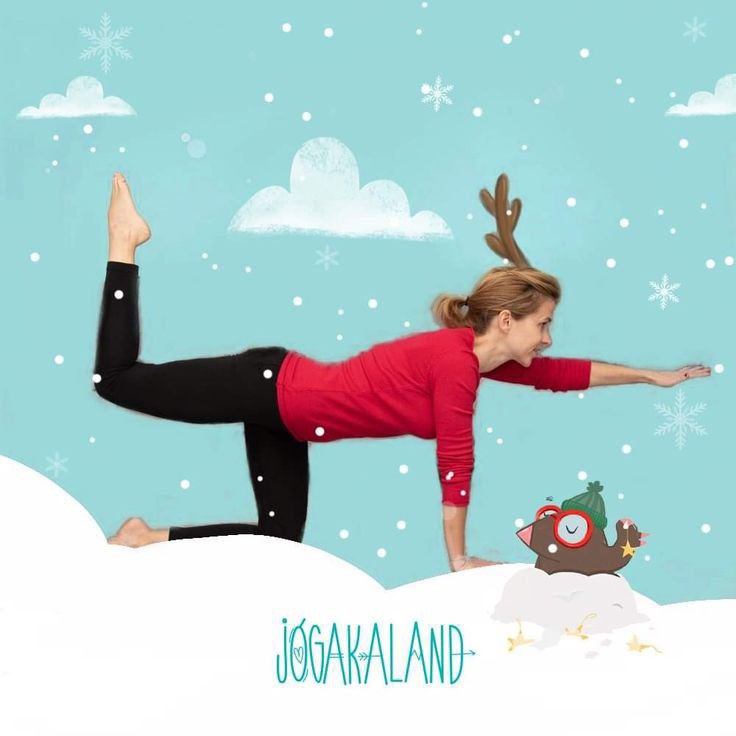 «Эх, сани мои сани!». В положении лежа, забрасываем прямые ноги за голову, далее  возвращаем. Выполняем не резко, умеренно, но с энерцией. Обратное возвращение спокойное.Выполнить упражнение 8 раз.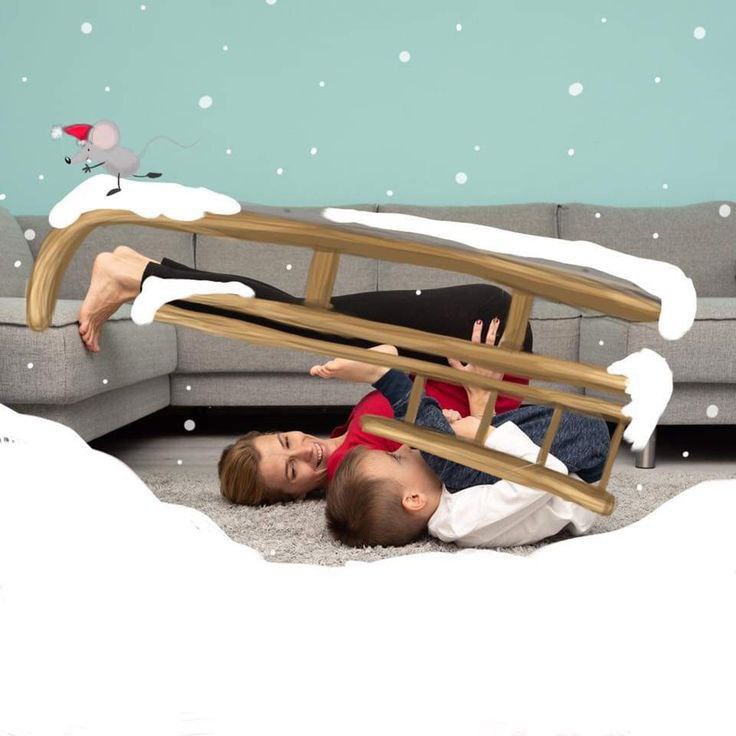 «Новогодний салют»Положение стоя на лопатках. Ноги вытянуты вверх, предельно натянуты колени и стопы. Стараемся держать вертикально, направляя в потолок. Поочередно сгибаем ногу в коленном суставе, касаемся носком колена сбоку (положение «пассе» сбоку). Меняем ноги.Упражнение выполнять резко, четко. Менять на каждый счет.Выполнить 8 «залпов салюта», сойти с положения, повторит снова 8 раз.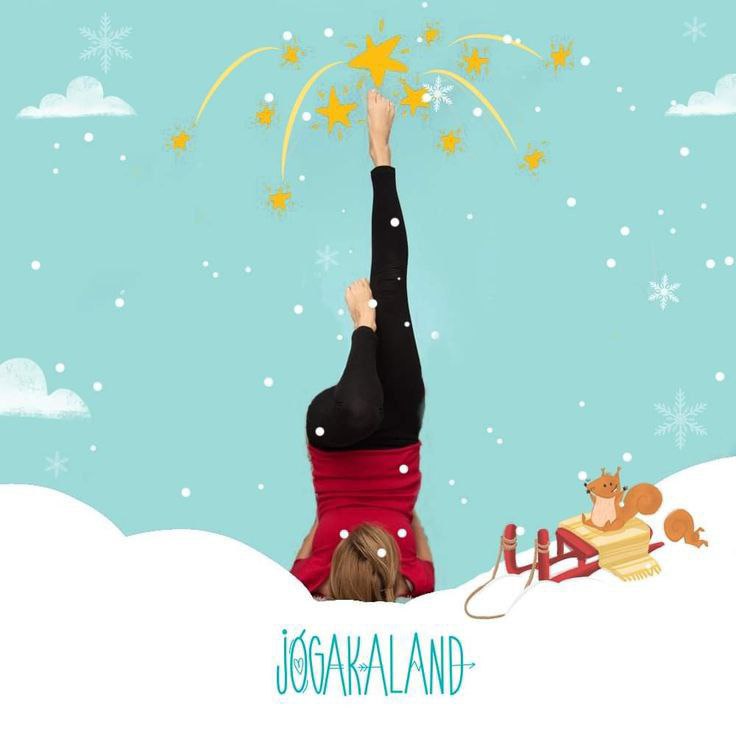 Часть 2.Roll down/up – постепенное скручивание позвоночника вниз/ вверх(медленно, на 8 счетов по 4 раза)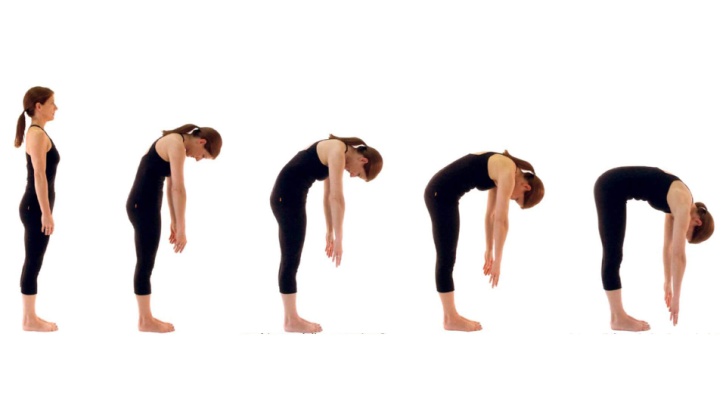 Flat back – наклон торса на 90 ˚в котором спина, голова и руки составляют одну прямую линию.(медленно, на 8 счетов по 4 раза)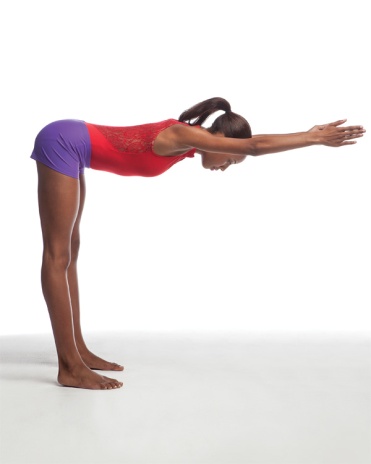 Постановка корпуса.https://www.youtube.com/watch?v=sAa3j2hBzIUРолл даун. https://yandex.ru/video/preview/14062804115983848282Позиции рук. https://www.youtube.com/watch?v=50KaiCs9iWAПозиции ног. https://www.youtube.com/watch?v=DAqggvZqZAcЗаключительная часть:Поперечный шпагат 1 минута.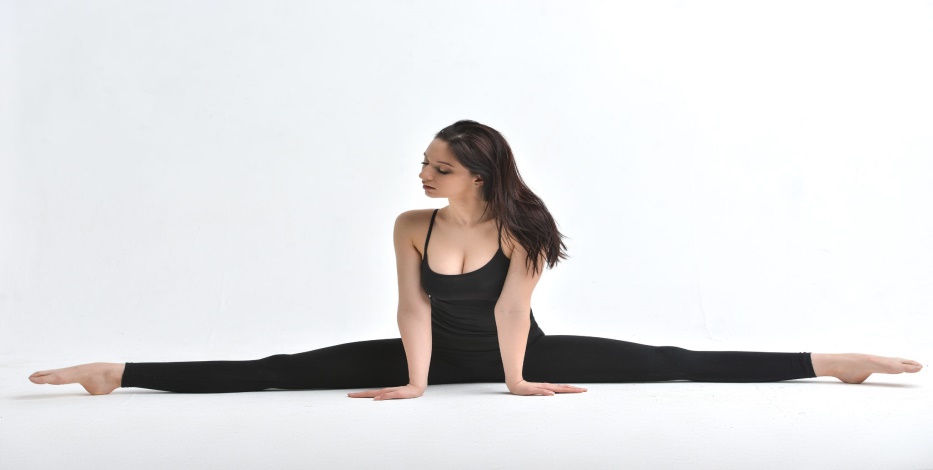 Продольный правый, левый шпагат по 1 минуте 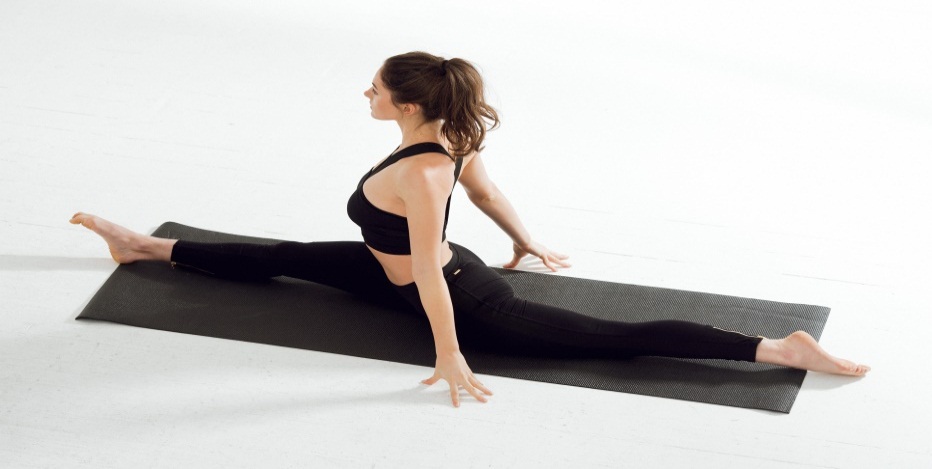 Домашнее задание: Повторение танцевальных комбинаций танца.Обратная связь:Фото самостоятельного выполнения задания отправлять на электронную почту metodistduz@mail.ru для педагога Курушиной Наталии Евгеньевны. 